.RF CHARLESTON FORWARD, LF CHARLESTON BACK, SHUFFLE FWD RLR SCUFF & LRL SCUFFROCKING CHAIR X 2, PIVOT 1/2 LEFT, PIVOT 1/4 LEFTREPEAT and ENJOY!Contact: valeriesaari@icloud.comYou And I Way Up There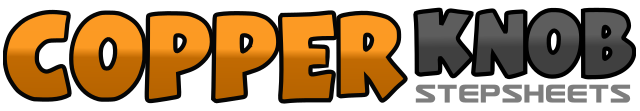 .......Count:16Wall:4Level:Novice / Beginner.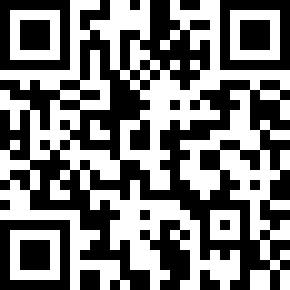 Choreographer:Val Saari (CAN) - January 2018Val Saari (CAN) - January 2018Val Saari (CAN) - January 2018Val Saari (CAN) - January 2018Val Saari (CAN) - January 2018.Music:You And I - Ingrid Michaelson : (iTunes)You And I - Ingrid Michaelson : (iTunes)You And I - Ingrid Michaelson : (iTunes)You And I - Ingrid Michaelson : (iTunes)You And I - Ingrid Michaelson : (iTunes)........1-2Touch RF forward, Step RF back,3-4Touch LF back, Step LF forward,5&6&Shuffle forward, RLR, scuff LF7&8&Shuffle forward LRL, scuff RF1&2&Rock RF forward, Recover LF, Rock RF back, Recover LF3&4&Rock RF forward, Recover LF, Rock RF back, Recover LF5-6Step RF forward, Pivot 1/2 turn left (weight on LF)7-8Step RF forward, Pivot 1/4 turn left